DOBRO JUTRO,Danes bom čisto kratka. Petek je . In to ne kakršenkoli. Prav poseben je. Zakaj, boste izvedeli pri spoznavanju okolja Naj vam šolsko delo danes hitro mine in naj vam bo v veselje.Ker je vikend pred vrati, vam želim vse dobro. Imejte se lepo v krogu svojih najbližjih. Ostanite zdravi!Se beremo spet v ponedeljek.Vaša učiteljica Mirjam 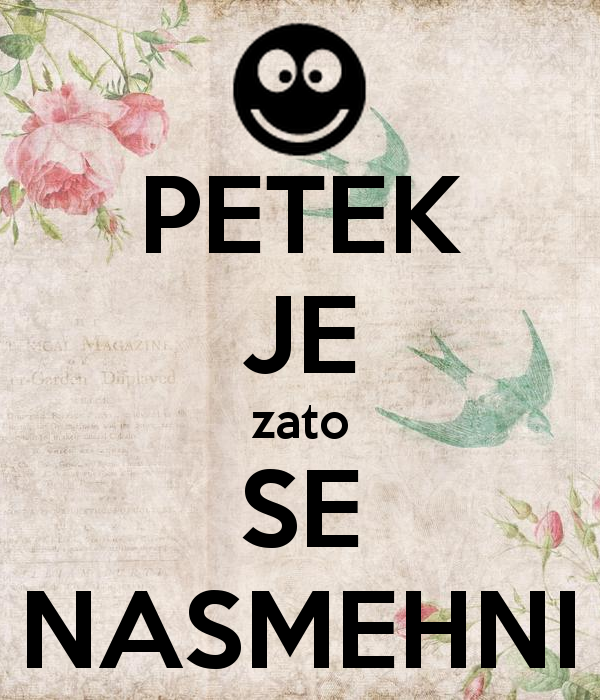 